Learning TargetsAreasLesson 1: Tiling the PlaneI can explain the meaning of area.Lesson 2: Finding Area by Decomposing and RearrangingI can explain how to find the area of a figure that is composed of other shapes.I know how to find the area of a figure by decomposing it and rearranging the parts.I know what it means for two figures to have the same area.Lesson 3: Reasoning to Find AreaI can use different reasoning strategies to find the area of shapes.Lesson 4: ParallelogramsI can use reasoning strategies and what I know about the area of a rectangle to find the area of a parallelogram.I know how to describe the features of a parallelogram using mathematical vocabulary.Lesson 5: Areas of ParallelogramsI can identify pairs of base and height of a parallelogram.I can use the area formula to find the area of any parallelogram.Lesson 6: From Parallelograms to TrianglesI can explain the special relationship between a pair of identical triangles and a parallelogram.Lesson 7: Area of TrianglesI can use what I know about parallelograms to reason about the area of triangles.Lesson 8: Formula for the Area of a TriangleI can use the area formula to find the area of any triangle.I can write and explain the formula for the area of a triangle.I know what the terms “base” and “height” refer to in a triangle.Lesson 9: PolygonsI can describe the characteristics of a polygon using mathematical vocabulary.I can reason about the area of any polygon by decomposing and rearranging it, and by using what I know about rectangles and triangles.Lesson 10: What is Surface Area?I know what the surface area of a three-dimensional object means.Lesson 11: Polyhedra and NetsI can describe the features of a polyhedron using mathematical vocabulary.I understand the relationship between a polyhedron and its net.When given a net of a prism or a pyramid, I can calculate its surface area.Lesson 12: More Nets, More Surface AreaI can calculate the surface area of prisms and pyramids.I can draw the nets of prisms and pyramids.Lesson 13: Designing a TentI can apply what I know about the area of polygons to find the surface area of three-dimensional objects.I can use surface area to reason about real-world objects.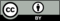 © CC BY Open Up Resources. Adaptations CC BY IM.